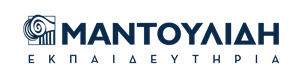 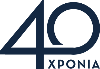 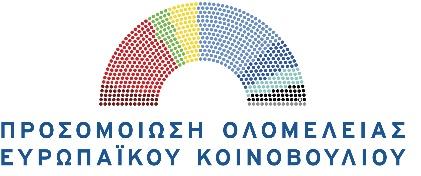 ΚΕΙΜΕΝΟ ΘΕΣΕΩΝΟνοματεπώνυμο Μαθητή ΕυρωβουλευτήΕπιτροπήΠΟΛΙΤΙΚΩΝ ΕΛΕΥΘΕΡΙΩΝ , ΔΙΚΑΙΟΣΥΝΗΣ ΚΑΙ ΕΣΩΤΕΡΙΚΩΝ ΥΠΟΘΕΣΕΩΝ ΘέμαΗ παγκόσμια ανθρωπιστική κρίση έχει αναμφισβήτητα πυροδοτήσει φαινόμενα μαζικής εισροής ατόμων που ζητούν πολιτικό άσυλο, ιδίως στους κόλπους της Ε.Ε. Τι ζητήματα μπορούν να ανακύψουν από την αθρόα μετακίνηση και εγκατάσταση των ατόμων αυτών στα κράτη - μέλη της Ε.Ε. και με ποιους τρόπους μπορεί η τελευταία να συνδράμει στην ενσωμάτωσή τους στις χώρες υποδοχής;Ερώτηση 1Με ποιους τρόπους είναι εφικτός ο επιτυχής προσδιορισμός των ατόμων που δικαιούνται την παροχή πολιτικού ασύλου;Απάντηση - Θέση (μέγιστο 25 λέξεις)Πηγή - ΔεδομένοΕρώτηση 2Τι είδους πολιτική πρέπει να ακολουθήσουν τα κράτη - μέλη της Ευρωπαϊκής Ένωσης, προκειμένου τα άτομα στα οποία χορηγείται άσυλο να αφομοιωθούν στις κοινωνίες των χωρών υποδοχής;Απάντηση - Θέση (μέγιστο 25 λέξεις)Πηγή - ΔεδομένοΝα αποσταλεί συνημμένα στο email του προεδρείου της επιτροπής (epitropi.eleftheriwneup@gmail.com), μέχρι τις 30 Δεκεμβρίου 2018.Να αποσταλεί συνημμένα στο email του προεδρείου της επιτροπής (epitropi.eleftheriwneup@gmail.com), μέχρι τις 30 Δεκεμβρίου 2018.